Pemberian SKK Belum Jelas, Pemprov NTB Setengah Hati Urus Aset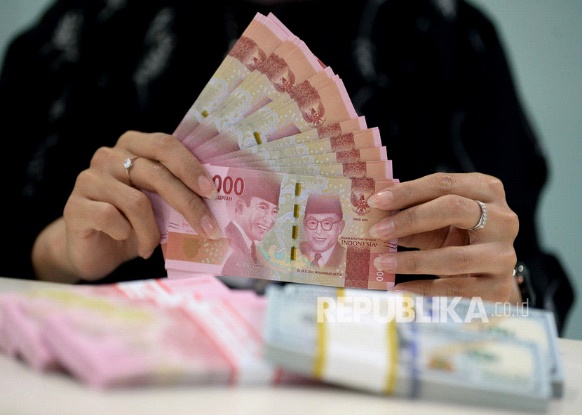 AyoJakarta.com
MATARAM-Surat Kuasa Khusus (SKK) terkait pengelolaan aset di Gili Trawangan, tak kunjung diberikan Pemprov NTB kepada Kejaksaan Tinggi (Kejati) NTB. ”Ini masih kita rumuskan isi SKK itu seperti apa nantinya,” kata Karo Hukum Setda NTB H Ruslan Abdul Gani.Upaya memperjelas aset pemprov yang dikelola PT Gili Trawangan Indah (GTI) baru sebatas pemberian somasi. Sudah dilakukan sebanyak dua kali.Kata Ruslan, pemprov sebenarnya sudah membuat rancangan SKK. Tinggal diajukan saja ke Kejati NTB. Namun, mereka masih menunggu draf SKK dari kejaksaan. Yang nantinya dikombinasikan dengan draft milik pemprov.”Kita mau rumuskan seperti apa model SKK. Kalau draft dari kejaksaan sudah ada, nanti tinggal kita bahas lagi,” ujar Ruslan.Lambannya pemberian SKK lebih disebabkan faktor tersebut, dalih Ruslan. Pemprov ingin SKK yang nanti diberikan ke Jaksa Pengacara Negara (JPN) harus sempurna. Sehingga memudahkan penyelesaian semrawut pengelolaan aset yang dilakukan PT GTI.Ruslan juga menyebut, pemberian SKK tidak harus menunggu proses somasi selesai dilakukan. ”Bisa saja berbarengan dengan somasi yang sedang berjalan sekarang ini,” tuturnya.Belum ada SKK, membuat Kejati NTB tak bisa berbuat banyak. Sejauh ini baru ada legal opinion (LO) kepada Pemprov NTB, yang dibuat Kejati pada tahun lalu. Terkait perjanjian kerja sama dengan PT GTI. Yang dinilai melanggar Undang-undang Nomor 5 Tahun 1960 tentang Peraturan Dasar Pokok Agraria.Berdasarkan aturan, kontrak kerja sama pengelolaan lahan masa berlakunya 30 tahun dan dapat diperpanjang selama 20 tahun. Tetapi dalam kontrak tersebut perjanjian pengelolaannya dilakukan selama 70 tahun.Tak hanya itu, pendapatan asli daerah (PAD) atas pengelolaan lahan tersebut tidak optimal. Pemprov NTB hanya mendapatkan Rp 22,5 juta per tahun. Nilai itu dianggap tidak sebanding dengan aktivitas ekonomi di kawasan tersebut.Di dalam LO tersebut, kejati juga telah menyarankan agar Pemprov NTB memutus kontrak dengan PT GTI. Masa kontrak kerja serta nilai PAD yang rendah, menjadi salah satu alasan dari pemutusan kontrak.Kajati NTB Nanang Sigit Yulianto sebelumnya mengatakan, perjanjian pemprov dan PT GTI harus ditinjau ulang. Hanya saja, mereka belum bisa memberikan keterangan lebih detail mengenai persoalan perjanjian. Karena belum menerima SKK.”Makanya, kita tunggu dulu SKK resmi dari pemerintah seperti apa,” katanya.Kejati nantinya akan mencari permasalahan yang sebenarnya. Supaya dari hasil somasi itu memunculkan hal yang positif untuk daerah. ”Sehingga, tidak ada lagi permasalahan di kemudian hari. Kita tunggu kepastian (SKK) dari pemprov,” imbuhnya. (dit/r5)Sumber Berita:https://insidelombok.id/berita-utama/kpk-minta-pemprov-ntb-selesaikan-aset-bermasalah-di-gili-trawangan/.https://lombokpost.jawapos.com/ntb/09/11/2020/pemberian-skk-belum-jelas-pemprov-ntb-setengah-hati-urus-aset/https://kabar24.bisnis.com/read/20201027/16/1310304/aset-gili-trawangan-kpk-minta-pemprov-ntb-buat-surat-kuasa-khusushttps://nasional.sindonews.com/read/209770/13/kpk-minta-gubernur-ntb-beri-kuasa-kejati-soal-sengketa-aset-di-gili-trawangan-1603728647Catatan:Instruksi Jaksa Agung Republik Indonesia Nomor INS-002/G/9/1994 tentang Tata Laksana Bantuan Hukum, menjelaskan sebagai berikut:Dalam Instruksi tersebut, Jaksa Agung memberikan instruksi kepada seluruh jajaran Kejaksaan di Indonesia yang meliputi Kejaksaan Agung, Kejaksaan Tinggi, Kejaksaan Negeri dan Cabang Kejaksaan Negeri untuk melaksanakan pemberian bantuan hukum dalam bidang Perdata dan Tata Usaha Negara (TUN), berdasarkan Tata Laksana Bantuan Hukum sebagaimana terlampir dalam Instruksi Jaksa Agung tersebut.Yang  dimaksud  dengan Bantuan  Hukum  adalah pemberian jasa hukum  kepada lnstansi  Pemerintah  atau  Lembaga  Negara  atau  BUMN atau Pejabat  Tata  Usaha Negara  untuk  bertindak  sebagai  kuasa pihak dalam  perkara Perdata atau  Tata Usaha Negara,  berdasarkan Surat Kuasa Khusus.Kejaksaan dengan Surat  Kuasa Khusus  dapat  memberikan  bantuan hukum  kepada lnstansi  Pemerintah atau Lembaga Negara,  baik  dalam kedudukan selaku  penggugatatau  tergugat  dalam  kasus  Perdata,  atau sebagai  tergugat  dalam  kasus  Tata  Usaha Negara  sesuai peraturan perundang-undangan  yang berlaku.lnstansi Pemerintah atau Lembaga Negara dapat mengajukan permintaan bantuan hukum  kepada Kejaksaan ,  baik  sebagai penggugat  maupun  terguga tdalam  kasus  perdata atau  sebagai tergugat  dalam  kasus  tata  usaha  negara. Permintaan tersebut disampaikan  secara tertulis dengan melampirkan:Surat  Kuasa  Khusus  Hak  Substitusi  dari  lnstansi  yang bersangkutan sesuai dengan tingkatannya;Bahan-bahan  yang  essensiil  seperti;  copy  surat gugatan, surat-surat,  akta-akta,  peraturan perundang-undangan  dan lain-lain  yang  diperlukan  dalam pokok materi sengketa.Untuk  melaksanakan  bantuan hukum  tersebut,  diterbitkan  Surat Kuasa  Khusus dengan hak substitusi oleh:Jaksa  Agung  atau   Jaksa   Agung   Muda   Perdata   dan   Tata Usaha  Negara kepada  Jaksa  pada Kejaksaan Agung atau Kepala Kejaksaan Tinggi;Kepala   Kejaksaan   Tinggi   kepada   Jaksa  pada Kejaksaan Tinggi  atau Kepala Kejaksaan Negeri;Kepala   Kejaksaan   Negeri   kepada   Jaksa   pada Kejaksaan Negeri  atau Kepala Cabang Kejaksaan Negeri;Kepala  Cabang  Kejaksaan  Negeri  kepada  Jaksa  pada cabang Kejaksaan Negeri.Pengendalian dan pembinaan dalam penanganan kasus di daerah dilakukan oleh Kepala Kejaksaan Tinggi dan ditingkat pusat oleh Jaksa  Agung  Muda Perdata danTata  Usaha  Negara.Jaksa  yang  tampil  di  persidangan Pengadilan Perdata dan  Tata Usaha Negara (PTUN)  adalah Jaksa Pengacara Negara.Prosedur pemberian kuasa:Pada  prinsipnya semua  permintaan  bantuan   hukum  yang  ditujukan  kepadaKejaksaan   oleh   lnstansi   Pemerintah atau Lembaga   Hukum  Negara dapat diterima  kecuali  bantuan  hukum  terhadap perbuatan pidana  atau  perbuatan pribadi;Terhadap setiap  permintaan bantuan  hukum ,  dibuat    telaahan yang  memuat analisa    hukum yang  lengkap  guna  dan mengantisipasi kasus yang bersangkutan;lnstansi    Pemerintah    atau    Lembaga    Negara diluar    Kejaksaan dalam kedudukannya  sebagai  tergugat  atau penggugat,  dapat memberi kuasa kepada Kejaksaan ditempat kedudukan tergugat atau penggugat;Dalam   hal   yang   menjadi   tergugat   atau   penggugat   adalah  Presiden, Menteri/Pejabat  Negara setingkat  Menteri,  maka  Surat Kuasa Khusus  dengan hak subsitusi  diberikan kepada Jaksa Agung  Rl atau Jaksa  Agung  Muda Perdata dan Tata  Usaha Negara.